        Размещение меню на странице «food» с 10 по 30 ноябрь 2022г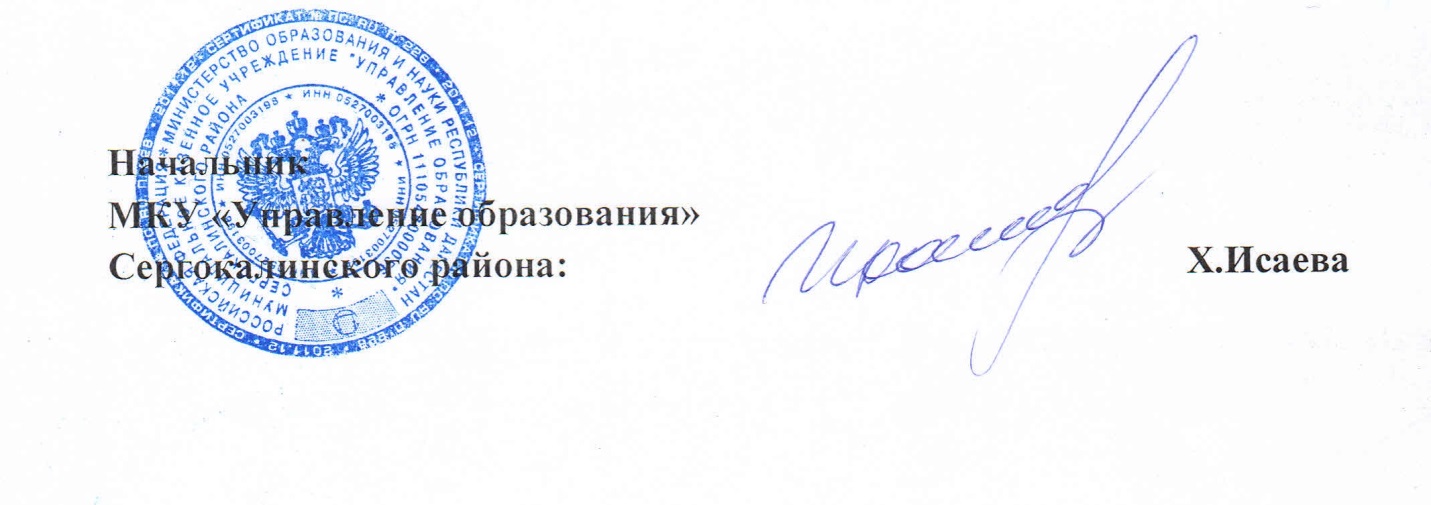 Наименование школВсего выгружено меню за этот периодВсего найдено меню с отступлением от СанПин-20% меню без отступления от СанПин-20Средняя цена завтрака (обеда)за указанный период1МКОУ "Аймаумахинская СОШ"13376,962,12МКОУ "Аялизамахинская СОШ им.Абдуллаева Б.Ю."12283,374,033МКОУ "Балтамахинская СОШ"00004МКОУ "Бурдекинская СОШ"11918,252,835МКОУ "Бурхимахинская СОШ"00006МКОУ "Ванашимахинская СОШ им.С.Омарова"11918,257,257МКОУ "Дегвинская СОШ"1028072,948МКОУ "Кадиркентская СОШ"7010061,619МКОУ "Канасирагинская СОШ"000010МКОУ "Кичигамринская СОШ"44041,9111МКОУ "Краснопартизанская СОШ"15 473,348,8612МКОУ "Маммаульская СОШ"12741,759,3260.6713МКОУ "Миглакасимахинская СОШ"000014МКОУ "Мургукская СОШ им.Шахнавазовой Р.Р."11109,166,2615МКОУ "Мюрегинская СОШ"15193,372,8116МКОУ "Нижнемахаргинская СОШ им.Сулейманова Х.Г."1292567,72 17МКОУ "Нижнемулебкинская СОШ"534053,618МКОУ "Новомугринская СОШ"000019МКОУ "Сергокалинская СОШ №1"18741,762,1420МКОУ "Сергокалинская СОШ №2 им. Магомеда Нурбагандова"12010061,6163,4521МКОУ "Урахинская СОШ им.А.А.Тахо-Годи"44056,0622МКОУ "Цурмахинская НОШ"1111 042,24